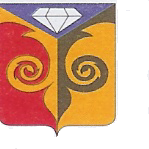 АДМИНИСТРАЦИЯ ПЕТРОЗАВОДСКОГО СЕЛЬСКОГО ПОСЕЛЕНИЯ КУСИНСКОГО МУНИЦИПАЛЬНОГО РАЙОНА Челябинской областиПОСТАНОВЛЕНИЕ                                                                  От 18.12.2020г.  №  22Об утверждении  Реестра контейнерных площадокдля сбора ТКО на территории  Петрозаводского сельского поселенияВ соответствии с Федеральным законом от 06.10.2003г. №131-ФЗ «Об общих принципах организации местного самоуправления в Российской Федерации», Федеральным законом от 30.03.1999г. «О санитарно – эпидемиологическом благополучии населения», Федеральным законом от 10.01.2002г. №7-ФЗ «Об охране окружающей среды», а также постановления Правительства РФ от 13.08.2006г. №491ПОСТАНОВЛЯЮ:Утвердить  Реестр  контейнерных площадок для сбора ТКО на территории Петрозаводского сельского поселения. Настоящее постановление подлежит размещению в на официальном сайте  Петрозаводского  сельского поселения.Контроль исполнения настоящего постановления оставляю за собой. Глава  Петрозаводского сельского поселения       		     	  Р.Ф. Сайфигазин                     